В России продано LCV на 300 млрд рублей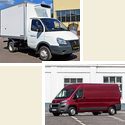 По итогам девяти месяцев 2020 года емкость рынка новых LCV составила 123 млрд руб., что на 3,9% меньше, чем в аналогичном периоде 2019 г. Отрицательная динамика финансовой емкости связана со снижением продаж новых LCV на 9%.Средневзвешенные цены и финансовая емкость рынка новых LCV, 
январь-сентябрь 2020 г./2019 г.Источник: Russian Automotive Market ResearchВ январе-сентябре 2020 г. продажи подержанных LCV снизились на 8% к январю-сентябрю 2019 г. В связи с этим финансовая емкость вторичного рынка LCV сократилась на 5,5% и составила 184 млрд руб.Средневзвешенные цены и финансовая емкость рынка подержанных LCV, 
январь-сентябрь 2020 г./2019 г.Источник: Russian Automotive Market ResearchРынок новых LCVНаибольшая финансовая емкость рынка новых LCV в отчетном периоде отмечена в Москве - 19,4 млрд руб. Также в лидирующую тройку вошли Московская область и Санкт-Петербург, где на покупку новых LCV было потрачено 10,9 млрд руб. и 7,8 млрд руб. соответственно.Среди ТОР-15 региональных рынков в шести сохранилась положительная динамика финансовой емкости.Средневзвешенные цены и финансовая емкость рынка новых LCV, 
ТОР-15 регионов, январь-сентябрь 2020 г.Источник: Russian Automotive Market ResearchЛидером по финансовому результату традиционно стал GAZ. В январе-сентябре 2020 года было продано новых LCV данной марки на 46,7 млрд руб. Далее следует FORD, продажи автомобилей которого в денежном выражении составили 21,7 млрд руб. Также в первую тройку вошел VOLKSWAGEN с финансовым результатом 11,7 млрд руб.Среди ТОР-15 брендов рост финансовой емкости отмечен у нескольких марок. У брендов FORD, LADA, MITSUBISHI, CITROEN, FIAT и ISUZU данная динамика вызвана не только ростом цен, но и увеличением спроса на эти автомобили в отчетном периоде. TOYOTA и PEUGEOT нарастили финансовые результаты за счет роста цен.Средневзвешенные цены и финансовая емкость рынка новых LCV,
ТОР-15 брендов, январь-сентябрь 2020 г.Источник: Russian Automotive Market ResearchРынок подержанных LCVСреди российских регионов лидером по емкости рынка LCV с пробегом стала Москва. В столице по итогам девяти месяцев 2020 года было продано подержанных LCV на 15,7 млрд руб. Емкость рынков Московской области и Санкт-Петербурга, которые также входят в тройку лидеров, составила 15,4 млрд руб. и 10,0 млрд руб. соответственно. Практически на всех ТОР-15 региональных рынках отмечена отрицательная динамика финансовой емкости. Исключение составили Республика Татарстан и Нижегородская область. Средневзвешенные цены и финансовая емкость рынка подержанных LCV, 
ТОР-15 регионов, январь-сентябрь 2020 г.Источник: Russian Automotive Market ResearchПо итогам девяти месяцев 2020 года лучший финансовый результат принадлежит марке GAZ. На покупку подержанных LCV этого бренда было потрачено 51,4 млрд руб. Далее следуют марки VOLKSWAGEN и MERCEDES-BENZ. В рассматриваемом периоде продажи подержанных легких коммерческих автомобилей этих брендов в денежном выражении составили 21,7 млрд руб. и 15,5 млрд руб. соответственно.Отметим, что у LADA и MITSUBISHI выросли продажи LCV и в количественном и в денежном выражении. Бренд MAZDA нарастил финансовые результаты за счет роста цен.Средневзвешенные цены и финансовая емкость рынка подержанных LCV, 
ТОР-15 брендов, январь-сентябрь 2020 г.Источник: Russian Automotive Market ResearchПоказатель2019 (январь-сентябрь)2020 (январь-сентябрь)Прирост/убыль, %Средневзвешенная цена, руб.1 544 8351 632 8365,7Емкость рынка, млн руб.127 784122 827-3,9Показатель2019 (январь-сентябрь)2020 (январь-сентябрь)Прирост/убыль, %Средневзвешенная цена, руб.624 991643 8373,0Емкость рынка, млн руб.194 841184 108-5,5РегионСредневзвешенная
цена, руб.Динамика,
2020/2019 гг., %Емкость, 
млн руб.Динамика, 
2020/2019 гг., %Москва1 900 4314,119 409-16,2Московская область1 816 5974,810 920-1,0Санкт-Петербург1 756 6791,37 794-3,6Краснодарский край1 866 19813,04 979-6,8Республика Татарстан1 497 9239,33 767-2,2Свердловская область 1 591 2546,63 4984,6Нижегородская область 1 558 8601,53 097-11,4Ростовская область1 659 9308,32 9993,4Челябинская область 1 553 8791,72 47211,2Республика Башкортостан 1 519 7524,52 457-15,3Ханты-Мансийский АО 1 505 0089,02 446-4,7Красноярский край1 591 7269,32 39713,3Самарская область1 469 8666,42 362-6,9Иркутская область1 546 0736,12 20516,6Пермский край1 471 2055,51 96813,4БрендСредневзвешенная
цена, руб.Динамика,
2020/2019 гг., %Емкость, 
млн руб.Динамика, 
2020/2019 гг., %GAZ1 498 9843,846 746-8,4FORD2 264 1009,821 68819,5VOLKSWAGEN2 958 5743,711 707-19,8UAZ843 0125,310 095-13,8LADA 806 4323,55 8858,4TOYOTA 2 828 5216,15 8041,0MERCEDES-BENZ3 234 3450,74 037-19,1MITSUBISHI2 384 9854,63 49217,8PEUGEOT2 173 5164,32 5451,3CITROEN 2 159 1529,92 07311,3FIAT 2 078 8212,71 92711,3ISUZU2 582 8590,21 73310,6VIS801 59710,0947-2,3HYUNDAI2 262 0301,5810-27,6IVECO3 146 6594,5802-16,2РегионСредневзвешенная
цена, руб.Динамика,
2020/2019 гг., %Емкость, 
млн руб.Динамика, 
2020/2019 гг., %Москва 739 4964,315 671-11,5Московская область712 7056,915 367-2,3Санкт-Петербург743 2262,89 950-4,9Краснодарский край656 2822,29 643-9,0Приморский край910 4421,75 913-3,8Иркутская область752 9573,44 896-3,1Ростовская область 601 6433,14 603-4,9Свердловская область587 0442,44 545-2,0Челябинская область 567 6601,33 609-4,7Республика Башкортостан 555 2162,63 483-5,6Республика Татарстан 554 2246,93 4131,9Нижегородская область526 1551,23 4070,9Красноярский край 680 3963,73 336-9,3Калининградская область 835 3220,73 235-4,5Ставропольский край569 7970,73 213-11,7БрендСредневзвешенная
цена, руб.Динамика,
2020/2019 гг., %Емкость, 
млн руб.Динамика, 
2020/2019 гг., %GAZ476 6447,351 436-3,8VOLKSWAGEN997 3862,121 731-2,8MERCEDES-BENZ 1 222 5420,715 541-8,1TOYOTA1 132 8981,015 378-4,5FORD814 1970,814 192-5,8UAZ334 0860,910 047-2,1NISSAN762 12710,16 8610,0FIAT788 9133,36 288-10,0MITSUBISHI 916 7975,65 0395,9PEUGEOT616 746-1,44 919-11,2ISUZU1 208 507-3,73 968-9,3HYUNDAI671 709-2,73 716-23,7LADA 450 0872,83 41521,7CITROEN 528 392-0,82 839-12,8MAZDA765 02813,82 7275,4